State of LouisianaState Licensing Board for Contractors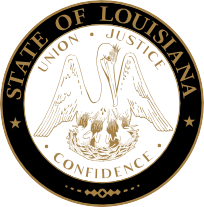 Commercial boardMeeting agendaThursday, April 15, 2021, 9:30 a.m.ROLL CALL – Ms. Tarah Revette PLEDGE OF ALLEGIANCE – Mr. Curtis Joseph, MemberINVOCATION & INTRODUCTION – Judge Darrell White, Retired, Hearing OfficerConsideration of the March 18, 2021 Commercial Board Meeting Minutes.Welcome / Introductions – Mr. Brad Hassert, Compliance DirectorPublic Comment (Non-Agenda Items)NEW BUSINESSJUDGMENT:New Life Homes LLC, Lafayette, Louisiana – Consideration of an alleged violation by New Life Homes LLC (Commercial License 60917) for an unpaid judgment in favor of Hajoca Corporation rendered by the 22nd Judicial District Court, Parish of St. Tammany, State of Louisiana, on the 22nd day of September 2020. La. R.S. 37:2150-2192, La. R.S. 37:2158 (A)(8) and (A)(9), La. R.S. 37:2156.1(D)(1) and Section 707 of the Board’s Rules and Regulations.Compliance HearingS: a) 	K.B. Plumbing & Heating L.L.C., New Orleans, Louisiana – Consideration of an alleged violation for permitting the contractor’s license to be used by another when the other contractor does not hold a license for the classification of work for which the contract is entered and for failure to maintain adequate records and provide such to the Board within 72 hours on the Four-plex Apartments project ($18,000.00) in Arabi, Louisiana. La. R.S. 37:2158(A)(5) and 2158(A)(3) and Rules and Regulations of the Board Section 135(A).b) 	Luis A. Herrera, Chalmette, Louisiana – Consideration of an alleged violation for acting as a contractor to perform work without possessing a Louisiana State contractor’s license on the Four-plex Apartments project ($18,000.00) in Arabi, Louisiana. La. R.S. 37:2160(A)(1).River Parish Contractors, Inc., Reserve, Louisiana – Consideration of an alleged violation for entering into a contract with an unlicensed contractor to perform work on the Pawn Depot Addition project ($380,963.92) in Hammond, Louisiana. La. R.S. 37:2158(A)(4).a)  Kendra's Professional, Inc., Harvey, Louisiana – Consideration of an alleged violation for entering into a contract with an unlicensed contractor to perform work on the Canterbury House Apartments project ($60,000.00) in Slidell, Louisiana. La. R.S. 37:2158(A)(4).b) 	Star Energy Solutions, LLC, New Orleans, Louisiana – Consideration of an alleged violation for acting as a contractor to perform work without possessing a Louisiana State contractor’s license on the Canterbury House Apartments project ($60,000.00) in Slidell, Louisiana. La. R.S. 37:2160(A)(1).Enterprise Home Leveling and Elevation, LLC, Kenner, Louisiana – Consideration of an alleged violation for acting as a contractor to perform work without possessing a Louisiana State contractor’s license at 578 Dover Lane ($35,000.00) in Terrytown, Louisiana. La. R.S. 37:2160(A)(1).Louisiana Gold Construction LLC and/or Eric Tabary d/b/a LA Gold Construction, Metairie, Louisiana – Consideration of an alleged violation for acting as a contractor to perform work without possessing a Louisiana State contractor’s license at 394 Jean Lafitte Boulevard ($18,000.00) in Lafitte, Louisiana. La. R.S. 37:2160(A)(1).Clark Mechanical & Construction, LLC, Crossett, Arkansas – Consideration of an alleged violation for acting as a contractor to perform work without possessing a Louisiana State contractor’s license on the Morehouse BioEnergy LLC c/o Drax Biomass Inc project ($122,282.22) in Bastrop, Louisiana. La. R.S. 37:2160(A)(1).Brads Roofing LLC, Slidell, Louisiana – Consideration of an alleged violation for failure to maintain adequate records and provide such to the Board within 72 hours on the Re-Roof Installation project ($12,700.00) in Slidell, Louisiana. La. R.S. 37:2158(A)(3) and Rules and Regulations of the Board Section 135(A).Kyle Sheriff d/b/a Sheriff Welding Services LLC, Sanger, Texas – Consideration of an alleged violation for acting as a contractor to perform work without possessing a Louisiana State contractor’s license on the Krispy Kreme Doughnuts project ($87,000.00) in Baton Rouge, Louisiana. La. R.S. 37:2160(A)(1).a)  	Kitchen Cabinet Factory Direct LLC, Brandon, Mississippi – Consideration of an alleged violation for entering into a contract with an unlicensed contractor to perform work on the Heatherwood project ($152,123.00) in Ville Platte, Louisiana. La. R.S. 37:2158(A)(4).b) 	Legacy Cabinets, Inc., Eastaboga, Alabama – Consideration of an alleged violation for acting as a contractor to perform work without possessing a Louisiana State contractor’s license on the Heatherwood project ($152,123.00) in Ville Platte, Louisiana. La. R.S. 37:2160(A)(1).a)  	Hawkeye Hotels Inc., Coralville, Iowa – Consideration of an alleged violation for acting as a contractor to perform work without possessing a Louisiana State contractor’s license on the Hilton Garden Inn Remodel project ($2,030,764.20) in Baton Rouge, Louisiana. La. R.S. 37:2160(A)(1).b) 	Hybrid One Construction LLC, Houston, Texas – Consideration of an alleged violation for acting as a contractor to perform work without possessing a Louisiana State contractor’s license on the Hilton Garden Inn Remodel project ($1,574,284.50) in Baton Rouge, Louisiana. La. R.S. 37:2160(A)(1).Jose Zuniga d/b/a Heritage Concrete, Crosby, Texas – Consideration of an alleged violation for acting as a contractor to perform work without possessing a Louisiana State contractor’s license on the Comfort Inn & Suites project ($258,702.23) in West Monroe, Louisiana. La. R.S. 37:2160(A)(1).Jim Richardson d/b/a J and G Consulting Service, Buffalo, Kentucky – Consideration of an alleged violation for acting as a contractor to perform work without possessing a Louisiana State contractor’s license on the Central Water Tower project ($34,949.00) in Greenwell Springs, Louisiana. La. R.S. 37:2160(A)(1).The Lodges at Banning Mills Retreat and Conservation Center Inc., Whitesburg, Georgia – Consideration of an alleged violation for acting as a contractor to perform work without possessing a Louisiana State contractor’s license on the Barn Hill Preserve Inc. project ($197,046.41) in Ethel, Louisiana. La. R.S. 37:2160(A)(1).Melvin Coleman, Baton Rouge, Louisiana – Consideration of an alleged violation for acting as a contractor to perform work without possessing a Louisiana State contractor’s license on the In Loving Arms Daycare Renovation project ($56,812.78) in Baton Rouge, Louisiana. La. R.S. 37:2160(A)(1).STATUTORY CITATIONS:G.	APPLICATIONS; ADDITIONAL CLASSIFICATIONS; RECIPROCITY:Residential Building Subcommittee Report – Mr. BadeauxConsideration of additional classifications for residential licenses, residential applications and home improvement registrations as listed and attached to the agenda. (Pages 5-17)Consideration of the actions of the April 14, 2020 Residential Building Subcommittee.Consideration of reciprocity and exemption requests as listed and attached to the agenda. (Pages 18-20) – Mr. DupuyConsideration of mold remediation application as listed and attached to the agenda. (Page 21) – Mr. LambertConsideration of additional classifications as listed and attached to the agenda. (Pages 22-25) – Mr. LambertConsideration of commercial applications as listed and attached to the agenda. (Pages 26-39) – Mr. LambertH.	REPORTS:	1.	Staff Report – Ms. Dupuy	2.	Legislative/Rules and Regulations Report – Mr. Fenet	3.	Finance Report – Mr. Dupuy EXECUTIVE SESSION (IF Necessary)ADJOURNMENT*Licenses/Registrations issued once all requirements were met.MEETING ATTENDANCE PROTOCOL:All persons attending the meeting shall utilize appropriate protective health measures and observe the recommended and appropriate social distancing.  This includes wearing a mask at all times and complying with signage throughout the building and in designated seating areas.  Rows and chairs will be clearly marked for visitors.Additional classifications for residential licenses(Pending all requirements being met)Company Name/Classification										Lic. No.BRC SOLUTIONS, LLC 	884506	14456 Rue Deschenes, French Settlement, LA  70733	RESIDENTIAL ROOFING (SUBCONTRACT LABOR ONLY)CUSTOM DRYWALL & PAINTING LLC  	884174	3308 North Labarre Rd, Metairie, LA 70002	RESIDENTIAL SWIMMING POOLSGAUNT CONTRACTING, LLC  	881365	208 Pine Crest Drive, Madisonville, LA  70447	RESIDENTIAL SWIMMING POOLSVARGAS PAINTING LLC   	887141	14769 Old Hammond Hwy, Baton Rouge, LA 70816	RESIDENTIAL BUILDING CONTRACTORWATERFRONT CUSTOM HOMES, L.L.C.   	881850	1034 Alabama Street, Vidalia, LA 71373	RESIDENTIAL SWIMMING POOLSResidential Applications FOR LICENSE(Pending All Requirements Being Met)COMPANY NAMESA-1 STEEL ERECTORS, INC.	3309 Barataria Blvd., Marrero, LA  70072	RESIDENTIAL BUILDING CONTRACTORACCURATE PLUMBING AND DRAIN CLEANING L.L.C.	23320 Pinehill Cemetery Rd., Iowa, LA 70647	RESIDENTIAL BUILDING CONTRACTORACHIEVERS OF LOUISIANA, INC.	PO Box 441, West Monroe, LA 71294	RESIDENTIAL BUILDING CONTRACTORANGELS HOME BUILDERS INC	6018 Charlotte Dr., New Orleans, LA 70122	RESIDENTIAL BUILDING CONTRACTORAPLEX CONSTRUCTION LLC OF HAMMOND	902 South Pine Street, Hammond, LA 70403	RESIDENTIAL BUILDING CONTRACTORARM & HAMMER PRO SERVICES LLC	4401 N Boudoin Road, Sulphur, LA 70663	RESIDENTIAL BUILDING CONTRACTORBAYOU YANKEE PLUMBING, LLC	627 N. Olympia St., New Orleans, LA 70119	RESIDENTIAL BUILDING CONTRACTOR*BEC HOMES, L.L.C.	106 Lac Bistineau Ct., Luling, LA 70070	RESIDENTIAL BUILDING CONTRACTORBEST HOME CONTRACTORS LLC, THE	37462 Southwood Village Ave., Prairieville, LA 70769	RESIDENTIAL BUILDING CONTRACTORBILLIOT STRUCTURES LLC	812 Hancock Street, Gretna, LA 70053	RESIDENTIAL BUILDING CONTRACTOR*BLANCHARD CONSTRUCTION COMPANY LLC	PO Box 81, Madisonville, LA  70447	RESIDENTIAL BUILDING CONTRACTOR*BOSTICK BUILDS LLC	4603 Arts St., New Orleans, LA 70122	RESIDENTIAL BUILDING CONTRACTOR*CHART CONSTRUCTION, L.L.C.	110 Thruway Park Road, Broussard, LA 70518	RESIDENTIAL BUILDING CONTRACTOR*CHIKLES FRAMING LLC	42531 Weber City Road, Gonzales, LA 70737	RESIDENTIAL FRAMING (SUBCONTRACT LABOR ONLY)*COASTAL PRIME PAINTING, LLC	4520 S Sherwood Forest Blvd., Suite 104-263, Baton Rouge, LA  70816	RESIDENTIAL FRAMING (SUBCONTRACT LABOR ONLY)COLON, SANTOS ALEXIS	114 Terrace Oak Lane, Broussard, LA 70518	RESIDENTIAL BUILDING CONTRACTOR*CT CONTRACTORS, LLC	714 N 3rd, Alexandria, LA 71301	RESIDENTIAL BUILDING CONTRACTORDDL CONSTRUCTION, INC.	2613 Volpe Drive, Chalmette, LA  70043	RESIDENTIAL BUILDING CONTRACTORDICHARRY DEVELOPMENTS LLC	17 Cycas, Kenner, LA 70065	RESIDENTIAL BUILDING CONTRACTORF. & R. ENTERPRISES, INC.	PO Box 230, Chalmette, LA 70044	RESIDENTIAL BUILDING CONTRACTORGLOBAL BUILDING SOLUTIONS LLC	11169 Griffin Lane, Tickfaw, LA 70466	RESIDENTIAL BUILDING CONTRACTOR*HEBERT, ADAM	P.O. Box 135, Natalbany, LA 70451	RESIDENTIAL BUILDING CONTRACTORHIGH DEFINITION HOMES, LLC	104 Mirabeau PL, Mandeville, LA 70448	RESIDENTIAL BUILDING CONTRACTORHILDA'S CONSTRUCTION LLC	2252 Brighton Pl., Harvey, LA 70058	RESIDENTIAL FRAMING (SUBCONTRACT LABOR ONLY)HOELL CONSTRUCTION LLC	5940 Tchoupitoulas Street, New Orleans, LA 70115	RESIDENTIAL BUILDING CONTRACTORIHAZEL, LLC	2070 Hazel Street, Arcadia, LA 71001	RESIDENTIAL BUILDING CONTRACTORINTEGRA HOMES LLC	500 Southdown Loop, Covington, LA 70433	RESIDENTIAL BUILDING CONTRACTORJBH DEVELOPMENT LLC	2015 Olvey Drive, Mandeville, LA 70448	RESIDENTIAL BUILDING CONTRACTORJETSTAW 56 LLC	1440 N. Dorgenois Street, New Olreans, LA  70119	RESIDENTIAL BUILDING CONTRACTOR*JLJ CONSTRUCTION, LLC	1808 Franklin Ave., New Orleans, LA  70117	RESIDENTIAL BUILDING CONTRACTORJOHNSON CONSTRUCTION AND MOLD REMEDIATION, L.L.C.	P. O. Box 137, Tickfaw, LA  70466	RESIDENTIAL BUILDING CONTRACTORJOHNSTON, JASON WAYNE	134 Faith Hill Lane, Logansport, LA 71049	RESIDENTIAL BUILDING CONTRACTORJOSH HUDDLESTON CONSTRUCTION LLC	761 Caplis Sligo Rd, Bossier City, LA 71112	RESIDENTIAL BUILDING CONTRACTORKENDRICK, TREVOR	PO Box 293, Greensburg, LA 70441	RESIDENTIAL BUILDING CONTRACTORLASSUS, JOSEPH CHARLES	107 Kempsey Ct., Slidell, LA 70458	RESIDENTIAL BUILDING CONTRACTORLOPEZ BROTHERS CONCRETE WORK LLC	2733 W Catawba Drive, Harvey, LA 70058	RESIDENTIAL FOUNDATIONS (SUBCONTRACT LABOR ONLY)M J HENRY LLC	631 Roberts Street, Deridder, LA 70634	RESIDENTIAL BUILDING CONTRACTORM/T ELECTRICAL SERVICE LLC	425 Horseshoe Drive, Crowley, LA  70526	RESIDENTIAL BUILDING CONTRACTOR*MALLARD CONSTRUCTION & DESIGN LLC	34529 Treasure Cove Lane, Slidell, LA 70460	RESIDENTIAL BUILDING CONTRACTORMALLET CONSULTING, INC.	PO Box 208, Part, LA 70339	RESIDENTIAL BUILDING CONTRACTORMCKINLEY ENTERPRISES L.L.C.	142 R Allen Road, Leesville, LA 71446	RESIDENTIAL BUILDING CONTRACTOR*MCMYNE PROPERTY MANAGMENT, L.L.C.	2715 Marietta Street, Kenner, LA 70062	RESIDENTIAL BUILDING CONTRACTORMELBUFORD CONSTRUCTION SERVICES LLC	511 Warrington Drive, New Orleans, LA 70122	RESIDENTIAL BUILDING CONTRACTOR*MORALES MASONRY LLC	3340 Bretagne Court, Marrero, LA  70072	RESIDENTIAL MASONRY/STUCCO (SUBCONTRACT LABOR ONLY)MSK DEVELOPMENT, LLC	2505 Williams Blvd, Suite A, Kenner, LA 70062	RESIDENTIAL BUILDING CONTRACTOR*NICE FRAMES, LLC	P.O. Box 42014, Baton Rouge, LA 70835	RESIDENTIAL BUILDING CONTRACTOR*OMNI BUILDERS, INC.	602 N Cortez Street, New Orleans, LA 70119	RESIDENTIAL BUILDING CONTRACTORORISHAS CONSTRUCTION & RENOVATION LLC	PO Box 1748, Harvey, LA 70059	RESIDENTIAL BUILDING CONTRACTOROSCAR ZAMORA CONSTRUCTION LLC	2703 Salem Street, Kenner, LA 70062	RESIDENTIAL FRAMING (SUBCONTRACT LABOR ONLY)PARSON HOMES, LLC	433 Melody Drive, Metairie, LA 70001	RESIDENTIAL BUILDING CONTRACTORPATRIOT DISASTER SPECIALIST LLC	7 Little Drive, Lake Charles, LA 70605	RESIDENTIAL BUILDING CONTRACTORPHENIX TRUCKING LLC	316 5th Street, Westwego, LA 70094	RESIDENTIAL BUILDING CONTRACTORPINEDA CONSTRUCTIONS LLC	107 Bay Street, West Monroe, LA 71291	RESIDENTIAL FOUNDATIONS (SUBCONTRACT LABOR ONLY); RESIDENTIAL FRAMING (SUBCONTRACT LABOR ONLY); RESIDENTIAL MASONRY/STUCCO (SUBCONTRACT LABOR ONLY); RESIDENTIAL ROOFING (SUBCONTRACT LABOR ONLY)PRESTIGE CONSTRUCTION & MANAGEMENT, L.L.C.	PO Box 814, Greensburg, LA 70441	RESIDENTIAL BUILDING CONTRACTORRAY POCHE HOMES LLC	214 Highland Crest Drive, Covington, LA 70435	RESIDENTIAL BUILDING CONTRACTORREGENCY CONTRACTING GROUP LLC	212 Lac Segnette, Luling, LA 70070	RESIDENTIAL BUILDING CONTRACTORRESTORATION BUILDERS, INC.	3961 East Chandler Blvd., Suite 111-168, Phoenix, AZ 85048	RESIDENTIAL ROOFINGRIGOBERTO'S CONSTRUCTION, LLC	105 Marie Dr., Westwego, LA 70094	RESIDENTIAL FRAMING (SUBCONTRACT LABOR ONLY); RESIDENTIAL MASONRY/STUCCO (SUBCONTRACT LABOR ONLY)*RIVER RIDGE RENOVATIONS, LLC	1900 N 18th St Suite 601, Monroe, LA 71201	RESIDENTIAL BUILDING CONTRACTORSASA CONSTRUCTION LLC	PO Box 40421, Baton Rouge, LA 70835	RESIDENTIAL FRAMING (SUBCONTRACT LABOR ONLY)SCOTT J. SPIVEY, ESQ., A PROFESSIONAL LAW CORPORATION	702 Waltham Street, Metairie, LA 70001	RESIDENTIAL BUILDING CONTRACTORSERRANO AND SONS LLC	6454 Airline Hwy, Apt. 6107, Baton Rouge, LA 70805	RESIDENTIAL BUILDING CONTRACTOR; RESIDENTIAL ROOFING*SIMS, LLC	566 Thomastown Rd, Tallulah, LA 71282	RESIDENTIAL BUILDING CONTRACTORSMITH, CARLA DENISE	PO Box 1637, Westwego, LA 70096	RESIDENTIAL BUILDING CONTRACTORSOUTHERN CLASSIC HOMES CUSTOM TRIM AND REMODELING, LLC	235 Old Palmetto Rd., Benton, LA 71006	RESIDENTIAL BUILDING CONTRACTORSRK INC	1925 Enterprise Blvd, Lake Charles, LA 70601	RESIDENTIAL ROOFINGT.G. REMODELING, L.L.C.	13413 Woodcreek Drive, Baton Rouge, LA 70818	RESIDENTIAL FRAMING (SUBCONTRACT LABOR ONLY)TANGLED OAKS' WOODWORKS, L.L.C.	369 Grays Creed Rd, Dry Prong, LA 71423	RESIDENTIAL BUILDING CONTRACTORTILE DOCTOR, LLC	817 Clarence Street, Lake Charles, LA 70601	RESIDENTIAL MASONRY/STUCCO (SUBCONTRACT LABOR ONLY)UPPER CREST CONSTRUCTION LLC	2808 Hessmer Ave., Metairie, LA 70002	RESIDENTIAL BUILDING CONTRACTORVIEYRA BROTHERS CONCRETE SERVICES LLC	11422 E. Evans Road, Independence, LA 70443	RESIDENTIAL FOUNDATIONS (SUBCONTRACT LABOR ONLY)WESLEY DEVELOPMENTS LLC	104 W Fairfield Drive, Broussard, LA 70518	RESIDENTIAL BUILDING CONTRACTORWJC CONSTRUCTION LLC	497 Skip Drive, Franklinton, LA 70438	RESIDENTIAL BUILDING CONTRACTORWTH CONSTRUCTION LLC	112 Lefleur Circle, Lafayette, LA 70503	RESIDENTIAL BUILDING CONTRACTORZENON, WILSON	1152 Orphe Guidry Rd, Arnaudville, LA 70512	RESIDENTIAL FOUNDATIONS (SUBCONTRACT LABOR ONLY)HOME IMPROVEMENT REGISTRATION APPLICATIONS(Pending All Requirements Being Met)COMPANY NAMES24/7 MAINTENANCE, LLC	34940 J W Hall Rd., Walker, LA 70785A & J CUSTOM CABINETS AND WOODWORKS LLC	2023 St. Philip St., New Orleans, LA  70119A-1 HONEY DO'S LLC	3590 Okaloosa Rd., Eros, LA 71238ACCURATE MEASURES LLC	12725 Hodges Lane, Walker, LA 70785ATI RESTORATION, LLC	3360 E. LA Palma Ave., Anaheim, CA 92806AUDUBON PAINTING RENOVATIONS INC	116 South Scott Street, New Orleans, LA 70119AZUCAR, INC.	P O Box 1237, Iowa, LA 70647B & T CONSTRUCTION AND HOME IMPROVEMENT, LLC	7001 Rue Renard Rouge Rd., Iowa, LA 70647*BARRECA GENERAL CONTRACTORS, L.L.C.	356 Fairway Drive, New Orleans, LA  70124BERGEAUX, KIPARD WAYNE	2808 Stagg Ave, Basile, LA 70515BEST HOME CONTRACTORS LLC, THE	37462 Southwood Village Ave., Prairieville, LA 70769*BETTER BUILT CONTRACTORS LLC	11476 Pleasant Knoll Dr., Denham Springs, LA 70726*BIG D'S HANDYMAN SERVICE, L.L.C.	312 Plantation Rd., Opelousas, LA 70570*BLACK DOG OILFIELD LLC	P O Box 564, Homer, LA 71040BLUEJAY OMNI LLC	4173 Parry Dr., Sarasota, FL 34241*BONNECAZE CONSTRUCTION LLC	11013 Brillock Ave., Baton Rouge, LA 70818BOUDREAU'S HOME IMPROVEMENT LLC	1326 Beech St., Westlake, LA 70669BROWN, SONYA ROBINSON	806 Buras Ave., Baker, LA 70714BUENROSTRO, JESUS	1 Desert Spring Ln., Manvel, TX 77578C LEVEL CO. L.L.C.	12428 Country Estate Ave., Zachary, LA 70791C2 CONSTRUCTION LLC	36449 Rosalie Ave., Denham Springs, LA 70706CARBON CONSTRUCTION LLC	3816 Highway 90 East, Broussard, LA 70518CARITAS CONSTRUCTION LLC	2634 Scarlett Dr., Lake Charles, LA 70611CARROLL, KELLIE MORRIS	245 Madison Crossing, Sulphur, LA 70665*CHOPS CONSTRUCTION LLC	2520 Apollo Avenue, Harvey, LA 70058CHUCK HENSLEY ROOFING INC	405 Ridgeway Rd., Hot Springs National Park, AR 71901*CK SERVICES LLC	1503 Dean Street, Sulphur, LA 70663*CLARK, JAMES E.	292 Antioch Church Rd., West Monroe, LA 71292CLARK, JANICE	17707 British Lane, Baton Rouge, LA 70810CONCRETE VETERANS LLC	714 Winding Willows, Bossier City, LA 71111CONTINENTAL MANAGEMENT & CONSTRUCTION CONSULTANTS, INC.	107 Haig Point, LaPlace, LA 70068CR DESIGNS LLC	52510 Red Hill Rd., Independence, LA 70443*CROSS HOME IMPROVEMENT LLC	130 Moreau Rd., Olla, LA 71465D. HAYES ENTERPRISE LLC	211 E. McIntosh St., Oak Grove, LA  71263DEBONAIR UNLIMITED LLC	3117 St. Roche Ave., New Orleans, LA 70122DIAL TONE SYSTEMS, L.L.C.	P O Box 1092, Lake Charles, LA 70602DIAMOND QUALITY CONSTRUCTION LLC	1625 Maplewood Dr., Harvey, LA 70058*DLL FENCING OF LAKE CHARLES, LLC	2090 Common St., Lake Charles, LA 70601*DSPM LLC	9332 Southmoor Dr., Baton Rouge, LA 70815DUBON HEATING & AIR LLC	4504 Morales Street, Metairie, LA  70006DVS INVESTMENTS LLC	1633 Bellvue Rd., Haughton, LA 71037*ELKINS ROOFING SOLUTIONS LLC	11750 Rolling Stream Drive, Tomball, Texas 77375EXCELSIOR CONSTRUCTION LLC	423 S Norman C Francis Pkwy, New Orleans, LA 70119*FREEDOM FOREVER LOUISIANA LLC	43445 Business Park Drive, Suite 110, Temecula, CA 92590FREEMAN COMPANIES LLC	18241 Weatherwood Drive, Baton Rouge, LA  70817GABINOS CONSTRUCTION LLC	71 Country Air Dr., Rayne, LA 70578GASPAR CONSTRUCTION, LLC	2716 Earl Drive, Meraux, LA 70075*GC LAND IMPROVEMENT, LLC	P O Box 1040, Ruston, LA 71273*GOLDEN KEY CONTRACTING LLC	1103 Pinckney Ave., Leesville, LA 71446*GULF ISLAND RENOVATIONS LLC	319 Laporte St., Abbeville, LA 70510HILLS ELECTRICAL SERVICES LLC	11801 Hwy 120, Marthaville, LA 71450HOMEWAY UNITED LLC	13481 Adam Templet Rd., Gonzales, LA 70737*IMPECCABLE CRAFTS RESIDENTIAL SERVICES LLC	7051 Ridgefield Drive, New Orleans, LA 70128INDEPENDENT CONTRACTING SERVICES LLC	159 Jolimar St., Napoleonville, LA 70390J & T CONTRACTORS LLC	P O Box 172, Zachary, LA 70791J&J RESTORATION LLC	6601 Ward Line Rd., Lake Charles, LA 70607*JADE'S CUSTOM CARPENTRY, LLC	1490 Horace Leger Rd., Ville Platte, LA 70586JASON RUIZ L.L.C.	904 Victory Dr., Westwego, LA 70094JB HOMEWORKS, LLC	3534 Palm Dr., Sulphur, LA 70663JBE INDUSTRIES LLC	501 Gordon Ave, New Orleans, LA 70123*JFH CONSTRUCTION LLC	73415 Military Road, Covington, LA 70435*JK WILSON PAINTING, LLC	9662 Grand Teton Avenue, Baton Rouge, LA  70814JMONI ENTERPRISE, LLC	2427 Behrman Hwy., New Orleans, LA 70114JOHNSON, MONCHEL PARKER	2133 Timoleon St., New Orleans, LA 70122JR STONE & PAVERS LLC	2133 Brigade Dr., Chalmette, LA 70043JS CONSTRUCTION & REMODELING LLC	405 Elton Mango Dr., Deridder, LA 70634KEY KOMPONENT REALTY, LLC	7204 Gentry Rd., Marrero, LA 70072*L&M RENOVATION, LLC	44444 Melancon St., Lot 02, Sorrento, LA 70778*LAFAYETTE CONTRACTING GROUP LLC	145 E. Butcher Switch Rd., Lafayette, LA 70507LAVERGNES ELITE HOME IMPROVEMENT CONTRACTOR LLC	1054 Pearl St., Rayne, LA 70578*LYNDON CUMMINGS, LLC	4853 Osborne Ave., Baton Rouge, LA 70805MANCHAC POOLS & DESIGNS LLC	11172 Toria Lane, Saint Amant, LA 70774MILLER, LINDA L	1062 Whitetail Dr., Mandeville, LA 70448MIRANDA, GELACIO	4065 Strand Drive, Baton Rouge, LA 70809MUSSO'S LANDSCAPE DESIGN LLC	18470 Blythe Rd., Prairieville, LA 70769OAK & IRON RESTORATION, LLC	124 Rue Sydney Dr., Saint Rose, LA 70087OGEA'S CONSTRUCTION, LLC	6520 LeBleu Rd., Lake Charles, LA 70615ORISHAS CONSTRUCTION & RENOVATION LLC	PO Box 1748, Harvey, LA 70059PATEL, VIMAL	2280 E Main St., Broussard, LA 70518*PERFECT FINISHES LA LLC	8037 Carlton Roberts Blvd., Denham Springs, LA  70726POIRIER SHEET METAL, LLC	P O Box 175, Milton, LA 70558POLYCO, LLC	31135 Susie Circle North, Denham Springs, LA 70726POWERHOUSE 7, LLC	Post Office Box 311, Franklin, LA  70538POWFORD CONTRACTORS LLP	541 N. Bayou Rapides Rd., Alexandria, LA 71303PRECISION WOODWORKS OF SOUTHWEST LOUISIANA, L.L.C.	6251 Lake St., Lake Charles, LA 70605PRUITT HOME RENOVATIONS LLC	1267 Doc Steed Rd, Minden, LA 71055PURE PAINTING & CONTRACTING, LLC	3023 Grace Harper Dr., Bossier City, LA 71112QUALITY NORTHSIDE ROOFING, LLC	201 Rue Beauregard, Suite 202, Lafayette, LA 70508*RAINWATER AND SONS ROOFING, INC.	6525 Mame Johnson Rd., Deridder, LA 70634RAMIREZ CONSTRUCTION SERVICE, LLC	1200 Louisie Street, Apt. 214, Thibodaux, LA 70301*RAY'S REMODELING AND CONSTRUCTION, LLC	3241 Deerfield Drive, Haughton, LA  71037RED STAR HOLDINGS, LLC	7004 Shadow Ln., Lake Charles, LA 70605REGAL CROWNS RENOVATIONS LLC	1508 Sora St., Baton Rouge, LA 70807*RICKS, MERLIN R.	640 Vanderbuilt Lane, Metairie, LA 70065*SACRED RESTORATION LLC	1012 Mono Ct, Westwego, LA 70094SAVOY & COMPANY L.L.C.	1010 Pointe Noir Rd., Branch, LA 70516SCOTT MARCOTTE, LLC	9717 Vincent Trace, Denham Springs, LA  70726*SHINGLE SOLUTION LLC	304 Belle Grove Blvd, Lafayette, LA 70503SOL WINDOWS AND DOORS S CORP	5903 East Texas Stg., Bossier City, LA 71111STATIC BUILDERS LLC	P.O. Box 25, Ruston, LA 71273*STELLAR BROTHERS RESTORATION & CONSTRUCTION LLC	6568 Highway 165 North, Apt. 1028, Monroe, LA 71203*TDB CONTRACTORS LLC	8700 Todd Rd., Bell City, LA 70630TERRAFORM CONSTRUCTION, LLC	5610 Carters Ferry Rd., Zwolle, LA 71486*TITIAN ROOFING AND CONSTRUCTION, LLC	13515 Rose Dr., Walker, LA 70785*VANN'S REMODELING AND LANDSCAPING LLC	10115 Menard Rd., Saint Martinville, LA 70582*VIGIL CONSTRUCTION LLC	427 College Street, Shreveport, LA 71104VIRTUOUZ PROPERTY SOLUTIONZ LLC	11173 Audubon Dr., Hammond, LA 70403*VISUALIZE YOUR VISION CONSTRUCTION LLC	428 Nonc Lol Rd., Arnaudville, LA 70512WILLIAMS, ERIN	5191 Tusa Drive, Marrero, LA 70072WILLIAMSON CONSTRUCTION SERVICES LLC	8043 President Drive, Baton Rouge, LA 70817WORKHORSE GENERAL CONTRACTORS LLC	17706 SW 135th Ave, Miami FL 33177*XK8 L.L.C.	913 Huey P Long Ave., Gretna, LA 70053LICENSURE EXEMPTION REQUESTS(Pending all Requirements Being Met)RECIPROCITYCALZONCINT ELECTRIC INC.518 S Diamondhead Blvd., Crosby, TX 77532	Status: Application; Electrical Work (Statewide)	Qualifying Party: Ruben Noe CavazosExaminationCLEAN ENERGY SOLUTIONS, LLC9143 Philips Hwy. #420, Jacksonville, FL 32256	Status: Application; Electrical Work (Statewide)	Qualifying Party: Richard Walter LitlandExaminationCOALMONT ELECTRICAL DEVELOPMENT CORPORATION22577 Highway 216, McCalla, AL 35111	Status: Application; Electrical Work (Statewide)	Qualifying Party: Shaun Martin McCutheonExaminationCOAST TO COAST COATINGS, INCORPORATED1170 W. State Highway 92, Newton, AL 36352	Status: Application; 7-48 Painting, Coating and Blasting (Industrial and Commercial)	Qualifying Party: Joel Wilson BoydExaminationCROWN ELECTRIC, INC.P.O. Box 12148, Beaumont, TX 77726	Status: Application; Electrical Work (Statewide)	Qualifying Party: David L. Jackson Jr.ExaminationDEI INCORPORATED1550 Kemper Meadow Drive, Cincinnati, OH 45240	Status: Application; Building Construction	Qualifying Party: William D. SpeelmanExaminationEMR, INC.4566 Highway 20 East, Suite 204, Niceville, FL 32578	Status: Application; Building Construction	Qualifying Party: Darren McDormanExaminationJNM ELECTRIC INC.P.O. Box 93, Moss, MS 39460	Status: Application; Electrical Work (Statewide)	Qualifying Party: Jerry Neil MossExaminationJOHN CLANCY2730 Onward Road, Midlothian, TX 76065	Status: Application; Electrical Work (Statewide)	Qualifying Party: Terry Lee BlairExaminationMATRIX SERVICE, INC.5100 E. Skelly Drive, Suite 700, Tulsa, OK 74135	Status: Currently Licensed (CL.22065)	Adding Classifications: Building Construction; Highway, Street and Bridge Construction; Heavy Construction; Municipal and Public Works Construction	Qualifying Party: Christopher William RuvalcavaExaminationsMECI & ASSOCIATES, INC.990 Spring Street, Wilkesboro, NC 28697	Status: Currently Licensed (CL.49721)	Adding Qualifying Party: Joshua Adam LimbergExamination Electrical Work (Statewide)PHASETEC ELECTRIC, INC.P. O. Box 6662, Paris, TX 75461	Status: Application; Electrical Work (Statewide)	Qualifying Party: Michael Wayne YearwoodExaminationRILEY HAYS ROOFING & CONSTRUCTION LLC13423 Kanis Road, Little Rock, AR 72211	Status: Application; 7-52 Roofing and Sheet Metal, Siding	Qualifying Party: Riley Brant HaysExaminationROBERTS COMPANY, INC., THE133 Forlines Road, Winterville, NC 28590	Status: Currently Licensed (CL.56036)		Adding Qualifying Party: Henry W. HoellExamination: Electrical Work (Statewide)SPARTAN EXTERIORS CONSTRUCTION AND ROOFING LLCPO Box 485, Palo Pinto, TX 76484	Status: Application; Residential Building Contractor	Qualifying Party: Harvey Joseph Lucier IIIExaminationExemptionsAIDEN HOMES LLC16350 Ole Homestead Lane, Prairieville, LA 70769	Status: Currently Licensed (CL.71631)	Adding Classification: Building Construction	Qualifying Party: Brandon GolsonExaminationBAYOU HOLDCO, INC.5200 Curtis Lane, New Iberia, LA 70560	Status: Application; Heavy Construction and Municipal and Public Works Construction	Qualifying Party: Derek James Dore	ExaminationsFERRIS PROPERTIES, L.L.C.9518 Hwy. 421, Saint Francisville, LA 70775	Status: Application; Building Construction	Qualifying Party: Gregory Alan Ferris	ExaminationGULF ISLAND FABRICATION, INC.16225 Park Ten Place, Suite 300, Houston, TX 77084	Status: Currently Licensed (CL.19929)		Adding Qualifying Party: Huntington Blair Downer III	Examination: 7-67 Wharves, Docks, Harbor Improvements, and TerminalsGULF ISLAND SHIPYARDS, LLC16225 Park Ten Place, Suite 300, Houston, TX 77084	Status: Currently Licensed (CL.64578)		Adding Qualifying Party: Huntington Blair Downer III	Examinations: Building Construction and 7-67 Wharves, Docks, Harbor Improvements, and TerminalsGULF ISLAND, L. L. C.16225 Park Ten Place, Suite 300, Houston, TX 77084	Status: Currently Licensed (CL.36320)		Adding Qualifying Party: Huntington Blair Downer III	Examination: 7-67 Wharves, Docks, Harbor Improvements, and TerminalsLUAS, LLC4721 Magazine Street, New Orleans, LA 70115	Status: Application; Building Construction and Residential Building Contractor	Qualifying Party: Lane Christian Pace	ExaminationsMELBUFORD CONSTRUCTION SERVICES LLC511 Warrington Drive, New Orleans, LA 70122	Status: Application; Building Construction and Residential Building Contractor	Qualifying Party: Robert Melvin Buford Jr.ExaminationsMOBILE ARC WELDING AND CONSTRUCTION LLC12047 Coueron Drive, Saint Amant, LA 70774	Status: Currently Licensed (CL.69454)	Adding Qualifying Party: Joseph Michael Hurt	Examination: Building Construction	PONTCHARTRAIN PARTNERS, LLC739 S. Clark Street, New Orleans, LA 70119	Status: Currently Licensed (CL.55517)	Adding Classification: Building Construction	Qualifying Party: Barlow James Cook	ExaminationSOUTHLAND TRACE, LLC7932 Summa, Suite B1, Baton Rouge, LA 70809	Status: Currently Licensed (CL.60440 & RL.85719)		Adding Qualifying Party: Charles Gladney IIIExaminations: Highway, Street and Bridge Construction; Heavy Construction and Residential Building ContractorTONY COOK CONSTRUCTION, LLC1301 Pointe Noir Road, Branch, LA 70516	Status: Application; 7-34 Oil Field Construction	Qualifying Party: George Anthony Cook	ExaminationVALOR CONTRACTING, LLC21067 Plank Road, `Zachary, LA 70791	Status: Application; Building Construction and Municipal and Public Works Construction	Qualifying Party: Scott David Heinrich Jr.	ExaminationsMOLD REMEDIATION APPLICATIONS FOR LICENSE(Pending all requirements being met)Company Name(s) CURTIS WRIGHT BUILDERS LLC	P.O. Box 18111, Shreveport, LA  71138DG CONSTRUCTION & DEVELOPMENT INC.	9618 Jefferson Hwy, Baton Rouge, LA 70809INLAND ENVIRONMENTS LTD.	P.O. Box 6751, Kingwood, TX 77325INTERNATIONAL PROPERTY DEVELOPMENTS LLC	346 Twin City Hwy., Port Neches, TX 77651PATRIOT DISASTER SPECIALIST LLC	7 Little Drive, Lake Charles, LA 70605RENOVATION PROFESSIONALS, L.L.C.	5735 Vermillion Blvd, New Orleans, LA 70122Additional classifications(Pending all requirements being met)Company Name/Classification(s)										Lic. No.1 PRIORITY ENVIRONMENTAL SERVICES, LLC							64435	4028 Daley Ave., Fort Worth, TX 76180	SPECIALTY: PAINTING, COATING AND BLASTING (INDUSTRIAL AND COMMERCIAL)A.P. LENARD LLC											70914	PO Box 575, Swartz, LA 71281	MUNICIPAL AND PUBLIC WORKS CONSTRUCTION; SPECIALTY: PIPE WORK (WATER LINES)ALIANZA GROUP, LLC										69722	817 Dolphin Court, Kenner, LA 70065	SPECIALTY: LEAD BASED PAINT ABATEMENT AND REMOVALARENA CONSTRUCTION LLC									70526	203 Austin Village Blvd., Lafayette, LA 70508	MUNICIPAL AND PUBLIC WORKS CONSTRUCTIONATI ANDERSON TECHNICIANS, INC.								51130	701 South Al Davis Road, Harahan, LA 70123	ELECTRICAL WORK (STATEWIDE)ATLAS TRENCHLESS, LLC									71171	P.O. Box 488, Rockville, MN 56369	MUNICIPAL AND PUBLIC WORKS CONSTRUCTION; SPECIALTY: OIL FIELD CONSTRUCTION; SPECIALTY: AUGER/DRY AND CONVENTIONAL BORINGAUDUBON CONSTRUCTION SOLUTIONS, LLC							71174	10205 Westheimer Road, Ste. 100, Houston, TX 77042	ELECTRICAL WORK (STATEWIDE)BATON ROUGE WATER WORKS COMPANY, THE						61224	P. O. Box 96016, Baton Rouge, LA 70896-9016	ELECTRICAL WORK (STATEWIDE)BUCK TOWN CONTRACTORS & CO.								28190	1005 Veterans Memorial Blvd Suite 205, Kenner, LA 70062	HEAVY CONSTRUCTIONBUDGET CONSTRUCTION SERVICES LLC							65949	3713 E Louisiana State Dr., Kenner, LA 70065	PLUMBING (STATEWIDE)C. M. SERVICES, L.L.C										64326	1652 S Columbia St, Bogalusa, LA 70427	HIGHWAY, STREET AND BRIDGE CONSTRUCTION; HEAVY CONSTRUCTION; MUNICIPAL AND PUBLIC WORKS CONSTRUCTIONDAYSTAR BUILDERS, INC.									40012	67163 Chris Kennedy, Pearl River, LA 70452	HEAVY CONSTRUCTIONDEANGELO BROTHERS, LLC									53622	100 N Conahan Street, Hazleton, PA 18201	HIGHWAY, STREET AND BRIDGE CONSTRUCTIONDELTA COATINGS, INC.										10383	1909 Engineers Road, Belle Chasse, LA 70037	SPECIALTY: PERSONNEL FALL PROTECTION & DEBRIS CONTAINMENT SYSTEMS, SCAFFOLDING, SHORINGELTER, DEWAYNE C.										28611	320 Wallior Street, Opelousas, LA 70570	PLUMBING (STATEWIDE)ENVIRON MECHANICAL INC.									67776	1908 Carter Street, Vidalia, LA 71373	ELECTRICAL WORK (STATEWIDE)FLUKER LANDWORKS LLC									70050	41321 Thompson Drive, Hammond, LA 70403	HIGHWAY, STREET AND BRIDGE CONSTRUCTIONGEOSURFACES, INC.										67614	7080 St. Gabriel Avenue, Suite A, Saint Gabriel, LA 70776	SPECIALTY: RECREATION & SPORTING FACILITIES & GOLF COURSESGRABERT, CHRISTOPHER BOBBY								68115	4336 Hwy 1, Raceland, LA 70394	ELECTRICAL WORK (STATEWIDE)GRAY, ROGER DALE										71532	102 Braxton Trail, Sibley, LA 71073	ELECTRICAL WORK (STATEWIDE)GULF STATES ELECTRIC LLC									51125	18274 Old Jefferson Hwy, Prairieville, LA 70769	SPECIALTY: SOLAR ENERGY EQUIPMENTGULF STATES SERVICES GROUP LLC								64343	4759 River Rd, New Orleans, LA 70121	SPECIALTY: FENCING; SPECIALTY: CONCRETE CONSTRUCTION (EXCLUDING HIGHWAYS, STREETS, & BRIDGES)HARGROVE ROOFING, LLC									68309	9238 Linwood Avenue, Suite 100, Shreveport, LA 71106	SPECIALTY: ROOFING AND SHEET METAL, SIDINGHD AND ASSOCIATES, LLC									68643	777 Behrman Highway, Gretna, LA 70056	ELECTRICAL WORK (STATEWIDE)HILL PHOENIX, INC.										54988	1031 E. Riverview Drive, Suite 100, Phoenix, AZ  85034	BUILDING CONSTRUCTIONHONEY DO SERVICES LLC									62052	335 Sandy Brook Circle, Madisonville, La 70447	PLUMBING (STATEWIDE)J.T.'S PLUMBING & MECHANICAL LLC								70612	2300 Legend Dr., Meraux, LA 70075	PLUMBING (STATEWIDE)JB GROUP OF LA LLC										63444	P.O. Box 930, Watson, LA 70786	SPECIALTY: UNDERGROUND ELECTRICAL CONDUIT INSTALLATIONJBS CONSTRUCTION AND DEVELOPMENT, L.L.C.						49173	18233 Greenwell Springs Road, Greenwell Springs, LA 70739	MUNICIPAL AND PUBLIC WORKS CONSTRUCTIONJUDSON COWARD, INC.										47812	P.O. Box 924505, Houston, TX 77292	SPECIALTY: PERMANENT OR PAVED HIGHWAYS AND STREETS (CONCRETE)KB ELECTRIC LLC										63141	108 Wisteria Cir., Haughton, LA 71037	SPECIALTY: SIGNS, SCOREBOARDS, DISPLAYS, BILLBOARDS (ELECTRICAL & NON-ELECTRICAL)KENT COMPANIES, TEXAS, LLC									39644	830 East Valley Ridge Blvd., Lewisville, TX 75057	SPECIALTY: CONCRETE CONSTRUCTION (EXCLUDING HIGHWAYS, STREETS, & BRIDGES); SPECIALTY: CURB AND GUTTER, DRIVEWAYS, SIDEWALKS, RETAINING WALLS, PATIOS, FOUNDATIONSLINDAMOOD, INC.										70563	2020 S. Nursery Road, Irving, TX 75060	SPECIALTY: HIGHWAY AND STREET SUB-SURFACE DRAINAGE AND SEWER WORK; SPECIALTY: WOOD BRIDGES, OVER AND UNDER PASSESLIVE OAK HOMES LLC										24428	P. O. Box 1938, Gretna, LA 70054	SPECIALTY: SOLAR ENERGY EQUIPMENTLPI, INC.												13027	5841 River Road, Harahan, LA 70123	ELECTRICAL WORK (STATEWIDE); MECHANICAL WORK (STATEWIDE); PLUMBING (STATEWIDE)MATRIX SERVICE, INC.										22065	5100 E. Skelly Drive, Suite 700, Tulsa, OK 74135	BUILDING CONSTRUCTION; HIGHWAY, STREET AND BRIDGE CONSTRUCTION; MUNICIPAL AND PUBLIC WORKS CONSTRUCTIONMOLINE CONSTRUCTION MANAGEMENT, INC.							71491	1312 W. Exchange Pky., Bldg. A, Ste. 1120, Allen, TX 75013	BUILDING CONSTRUCTIONPONTCHARTRAIN PARTNERS, LLC								55517	739 S. Clark Street, New Orleans, LA 70119	BUILDING CONSTRUCTIONPREMIER STRUCTURAL SOLUTIONS, LLC							71407	1008 Wiegand Drive, Westwego, LA 70094	SPECIALTY: RIGGING, HOUSE MOVING, WRECKING AND DISMANTLINGR.S. BERNARD AND ASSOCIATES, INC.								19874	701 Robley Dr., Ste. 120, Lafayette, LA 70503	SPECIALTY: RECREATION & SPORTING FACILITIES & GOLF COURSESSHAFFER INDUSTRIAL SERVICES, LLC								71639	31040 E. Bates Rd., Hammond, LA 70403	HIGHWAY, STREET AND BRIDGE CONSTRUCTIONSMITH TANK & STEEL, INC.									33467	PO Box 2370, Gonzales, LA 70707	SPECIALTY: INDUSTRIAL PIPINGSTEEL INSULATOR GROUP, LLC									69243	P.O. Box 22738, Beaumont, TX 77720	SPECIALTY: PERSONNEL FALL PROTECTION & DEBRIS CONTAINMENT SYSTEMS, SCAFFOLDING, SHORINGSTORER EQUIPMENT COMPANY, LTD.								66407	P.O. Box 6761, Shreveport, LA 71136	PLUMBING (STATEWIDE)STRUCTURAL PRESERVATION SYSTEMS, LLC							45108	10150 Old Columbia Road, Columbia, MD 21046	HEAVY CONSTRUCTIONTERENCE R WILLIAMS ENTERPRISES, L.L.C.							67975	6466 Camp Circle, Addis, LA 70710	ELECTRICAL WORK (STATEWIDE)TERREBONNE, JACK PAUL									19514	2313 Washington Ave, Harvey, LA 70058	HIGHWAY, STREET AND BRIDGE CONSTRUCTIONWIMBLEY CONSTRUCTION, L.L.C.								43176	P O Box 29453, Shreveport, LA 71149	SPECIALTY: PAINTING AND INTERIOR DECORATING, CARPETINGWR CONTRACTORS, LLC										56846	804 Main Street, Suite A, Baton Rouge, LA 70802	SPECIALTY: DAMS, RESERVOIRS AND FLOOD CONTROL WORK OTHER THAN LEVEESCOMMERCIAL APPLICATIONS FOR LICENSE(Pending all requirements being met)Company Name/Classification(s)
5A CONTRACTORS, L.L.C.	5142 Jefferson Dr., Raceland, LA 70394	BUILDING CONSTRUCTIONA D & R INC OF MISSISSIPPI	7389 Woolmarket Road, Biloxi, MS  39540	SPECIALTY: RIGGING, HOUSE MOVING, WRECKING AND DISMANTLINGABOVE & BEYOND A/C & HEATING LLC	P.O. Box 4211, New Orleans, LA 70178	MECHANICAL WORK (STATEWIDE)ACADIANA BRIDGE CO LLC	341 Business Loop Rd., Marksville, LA 71351	SPECIALTY: WATERPROOFING, COATING, SEALING, CONCRETE/MASONRY REPAIR; SPECIALTY: WOOD BRIDGES, OVER AND UNDER PASSESACADIANA PLUMBING SERVICES, LLC	P.O. Box 1301, Youngsville, LA 70592	PLUMBING (STATEWIDE)ALL SERVICE CONTRACTING CORP.	2024 E. Damon Ave., Decatur, IL 62526	SPECIALTY: FILTER PLANTS AND WATER PURIFICATIONALLIANCE ENERGY SERVICES, LLC	1264 Valhi Blvd., Houma, LA 70360	SPECIALTY: WELL SERVICING, WORKOVER, COMPLETION AND PLUG & ABANDON WELLSALLIANCE INDUSTRIAL GROUP, LLC	570 N. LHS Drive, Lumberton, TX 77657	HEAVY CONSTRUCTIONAMERICAN ELEVATOR TECHNOLOGIES, LLC	5652 Hwy 124, Beckville, TX 75631	SPECIALTY: CRANES, CRANE RAIL SYSTEMS, ROOF CARS & TROLLEYS; SPECIALTY: ELEVATORS, DUMBWAITERS AND ESCALATORSANDERSON JR, MELVIN CLARENCE	1901 Highway 190, Apt. 322, Mandeville, LA 70448	MECHANICAL WORK (STATEWIDE)ANGELS DEMO HAULING LLC	6018 Charlotte Dr., New Orleans, LA 70122	BUILDING CONSTRUCTIONANTHONY HUNTER ELECTRIC LLC	16512 Bristoe Ave, Baton Rouge, LA 70816	ELECTRICAL WORK (STATEWIDE)APLEX CONSTRUCTION LLC OF HAMMOND	902 South Pine Street, Hammond, LA 70403	BUILDING CONSTRUCTIONASHDEL LLC	PO Box 7372, Slidell, LA 70469	BUILDING CONSTRUCTION; SPECIALTY: CLEARING, GRUBBING AND SNAGGINGASHTON CONSTRUCTION, LLC	500 Bernice Highway, Farmerville, LA 71241	HEAVY CONSTRUCTION; MUNICIPAL AND PUBLIC WORKS CONSTRUCTIONAXIS INDUSTRIAL SERVICES, LLC	5110 IH 37 Access, Corpus Christi, TX 78407	SPECIALTY: ASBESTOS REMOVAL AND ABATEMENT; SPECIALTY: INSULATION (COMMERCIAL AND INDUSTRIAL); SPECIALTY: LEAD BASED PAINT ABATEMENT AND REMOVAL; SPECIALTY: PAINTING, COATING AND BLASTING (INDUSTRIAL AND COMMERCIAL); SPECIALTY: PERSONNEL FALL PROTECTION & DEBRIS CONTAINMENT SYSTEMS, SCAFFOLDING, SHORINGB&H ELECTRICAL SERVICES LLC	913 Tulane Dr., Deridder, LA 70634ELECTRICAL WORK (STATEWIDE)B&R ELECTRIC, LLC	508 N Bengal Rd, Metairie, LA 70003	ELECTRICAL WORK (STATEWIDE)BASS CUSTOM SIGNS, L.L.C.	P.O. Box 81395, Lafayette, LA 70598	SPECIALTY: SIGNS, SCOREBOARDS, DISPLAYS, BILLBOARDS (ELECTRICAL & NON-ELECTRICAL)BATON ROUGE AIR, LLC	11639 Homeport Drive, Maurepas, LA 70449	ELECTRICAL WORK (STATEWIDE); MECHANICAL WORK (STATEWIDE); SPECIALTY: SOLAR ENERGY EQUIPMENTBAYOU HOLDCO, INC.	5200 Curtis Lane, New Iberia, LA 70560	HEAVY CONSTRUCTION; MUNICIPAL AND PUBLIC WORKS CONSTRUCTIONBEAR'S CONTRACTING, LLC	507 Bossier Point Rd., Elm Grove, LA 71051	SPECIALTY: ROOFING AND SHEET METAL, SIDING*BIHMCO, LLC	167 Gentry Drive, Opelousas, LA 70570	HIGHWAY, STREET AND BRIDGE CONSTRUCTION; MUNICIPAL AND PUBLIC WORKS CONSTRUCTIONBJC CUSTOM HOME BUILDERS LLC	6638 Roux Dr., Baton Rouge, LA 70817	BUILDING CONSTRUCTIONBLANCHARD'S CONSTRUCTION AND CARPENTRY, LLC	319 S. River Rd., Port Allen, LA 70767	SPECIALTY: CARPENTRYBLAYLOCK, TOMMY JASON	241 Frank And Ward Mclendon Rd., Mendenhall, MS 39114	SPECIALTY: HORIZONTAL DIRECTIONAL DRILLINGBOBBY FRITZ WELDING LLC	P.O. Box 96, Ponder, TX 76259	SPECIALTY: ORNAMENTAL IRON AND STRUCTURAL STEEL ERECTION, STEEL BUILDINGSBOLLINGER HOUMA SHIPYARDS, L.L.C.	PO Box 250, Lockport, LA 70374	BUILDING CONSTRUCTION; ELECTRICAL WORK (STATEWIDE); HEAVY CONSTRUCTION; HIGHWAY, STREET AND BRIDGE CONSTRUCTION; MUNICIPAL AND PUBLIC WORKS CONSTRUCTION; SPECIALTY: WELL SERVICING, WORKOVER, COMPLETION AND PLUG & ABANDON WELLS; SPECIALTY: WHARVES, DOCKS, HARBOR IMPROVEMENTS AND TERMINALSBONNETTE, RODNEY BRUCE	393 Angi Road, Minden, LA 71055	MECHANICAL WORK (STATEWIDE)BOSTICK BUILDS LLC	4603 Arts St., New Orleans, LA 70122	BUILDING CONSTRUCTIONBRADFORD, JAMES WILBORN	1103 Bonnabel Blvd., Metairie, LA 70005	SPECIALTY: TRENCHLESS REHABILITATIONBROWNSTONE INNOVATIONS. LLC	1518 Eva Street, Sulphur, LA 70663	ELECTRICAL WORK (STATEWIDE)C & R REBAR LLC	P.O. Box 25, Erwinville, LA 70729	SPECIALTY: FOUNDATIONS FOR BUILDINGS, EQUIPMENT OR MACHINERYC AND O MARINE CONSTRUCTION, LLC	110 Campbell Ave., Mandeville, LA 70471	BUILDING CONSTRUCTION; HEAVY CONSTRUCTIONC2 CONSTRUCTION LLC	36449 Rosalie Ave., Denham Springs, LA 70706	MECHANICAL WORK (STATEWIDE)CABINETWORKS GROUP MICHIGAN LLC	4600 Arrowhead Drive, Ann Arbor, MI 48105	BUILDING CONSTRUCTIONCARLISLE CONSTRUCTION, LLC	P.O. Box 492, Pine Mountain, GA 31822	BUILDING CONSTRUCTIONCB ELECTRIC AND HVAC LLC	1330 West McNeese St., Lake Charles, LA 70605	ELECTRICAL WORK (STATEWIDE)CBC WELDING & FABRICATION, LLC	50 Sunkhill Rd., Flatwoods, LA 71427	SPECIALTY: METAL BUILDINGS, COLD-FORMED METAL FRAMING, SIDING, SHEET METAL, METAL PRODUCTSCHAMPS REALTY MANAGEMENT LLC	104 Row Two, Ste. A1, Lafayette, LA 70508	SPECIALTY: DOORS, DOOR FRAMES, AND OPERABLE WALLS (EXCLUDING DOOR HARDWARE); SPECIALTY: DRY WALL; SPECIALTY: FLOORING AND DECKING; SPECIALTY: FURNISHING LABOR ONLY; SPECIALTY: PAINTING AND INTERIOR DECORATING, CARPETING; SPECIALTY: SOFT ABRASIVE CLEANING, JANITORIAL SERVICES, AND HOUSEHOLD WASTE REMOVAL; SPECIALTY: WINDOWS, SKYLIGHTS AND ACCESSORIESCLP CONSTRUCTION LLC	417 Foley Road, Trout, LA 71371	BUILDING CONSTRUCTIONCOAST TO COAST COATINGS, INCORPORATED	1170 W. State Highway 92, Newton, AL 36352	SPECIALTY: ASBESTOS REMOVAL AND ABATEMENT; SPECIALTY: LEAD BASED PAINT ABATEMENT AND REMOVAL; SPECIALTY: PAINTING, COATING AND BLASTING (INDUSTRIAL AND COMMERCIAL)COBY CONSTRUCTION, INC.	23348 Chene Blanc Lane, Maurepas, LA 70449	BUILDING CONSTRUCTIONCOMPLETE GENERAL CONSTRUCTION COMPANY	1221 East Fifth Avenue, Columbus, OH 43219	SPECIALTY: DRIVEWAYS, PARKING AREAS, ASPHALT AND CONCRETE, EXCLUSIVE OF HIGHWAYS AND STREET WORKCOPPERHEAD CONSTRUCTION SERVICES, LLC	P.O. Box 12632, San Antonio, TX 78212	BUILDING CONSTRUCTIONCRYOPERL U.S.A., INC.	1444 E. Bobwhite Ln, Post Falls, ID 83854	SPECIALTY: INSULATION (COMMERCIAL AND INDUSTRIAL)CURRANCO LLC	1903 Engineers Rd., Belle Chasse, LA 70037	HEAVY CONSTRUCTION; SPECIALTY: EARTHWORK, DRAINAGE AND LEVEES; SPECIALTY: SEEDING, SODDING, LOAD & SOIL STABILIZATION, EROSION CONTROL, SHEET PILING*DECO ELECTRIC, LLC	365 Canal Street, Suite 2425, New Orleans, LA 70130	BUILDING CONSTRUCTION; ELECTRICAL WORK (STATEWIDE)DEI INCORPORATED	1550 Kemper Meadow Drive, Cincinnati, OH  45240	BUILDING CONSTRUCTIONDENG, QIAOYA	3808 Lake Villa Dr., Metairie, LA 70002	MECHANICAL WORK (STATEWIDE)DEPOLA GROUP INC.	3738 Dividend Dr., Garland, TX 75042	SPECIALTY: ROOFING AND SHEET METAL, SIDINGDG CONSTRUCTION & DEVELOPMENT INC.	9618 Jefferson Hwy, Baton Rouge, LA 70809	BUILDING CONSTRUCTION; PLUMBING (STATEWIDE); SPECIALTY: HEAT, AIR CONDITIONING, VENTILATION DUCT WORK AND REFRIGERATIONDICHARRY DEVELOPMENTS LLC	17 Cycas, Kenner, LA 70065	BUILDING CONSTRUCTIONDIVERSITY CONSTRUCTION AND ENGINEERING, LLC	9528 Homestead Dr., Baton Rouge, LA 70817	BUILDING CONSTRUCTION; HIGHWAY, STREET AND BRIDGE CONSTRUCTIONDM STEIB LLC	5506 Laurel St., New Orleans, LA 70115	BUILDING CONSTRUCTIONDONALD'S PLUMBING, L.L.C.	70187 Carmel Rd., Mandeville, LA 70471	PLUMBING (STATEWIDE)*DRAIN NINJAS, LLC	34720 Fawn Drive, Denham Springs, LA 70706	PLUMBING (STATEWIDE)DUGAN PRIDE, LLC	1527 Dora Ann Place, Shreveport, LA 71105	SPECIALTY: ROOFING AND SHEET METAL, SIDINGE.J.H. CONSTRUCTION, INC.	30896 W. 8 Mile Road, Farmington, MI 48336	BUILDING CONSTRUCTIONEAST TEXAS CARPORTS LLC	1000 1/2 Cotton St., Longview, TX 75604	SPECIALTY: METAL BUILDINGS, COLD-FORMED METAL FRAMING, SIDING, SHEET METAL, METAL PRODUCTSELITE EXTERIORS, LLC	11847 Bricksome Ave., Ste. D, Baton Rouge, LA 70816	BUILDING CONSTRUCTIONENVIRONMENTAL MANAGEMENT PLUS, INC.	P.O. Box 9361, Jackson, MS 39286	SPECIALTY: ASBESTOS REMOVAL AND ABATEMENTEPSTEIN CONSTRUCTION INC.	600 West Fulton Street, 9th Floor, Chicago, IL 60661	BUILDING CONSTRUCTIONETT CONSTRUCTORS, LLC	37297 Mindy Way Avenue, Prairieville, LA 70769	BUILDING CONSTRUCTIONEXODUS STORAGE SERVICES CORP	16384 SW 61 Lane, Miami, FL 33193	SPECIALTY: METAL BUILDINGS, COLD-FORMED METAL FRAMING, SIDING, SHEET METAL, METAL PRODUCTSEXTERIOR DIAGNOSTIC SERVICES, LLC	P.O. Box 943, Apex, NC 27502	BUILDING CONSTRUCTIONFERRIS PROPERTIES, LLC	9518 Hwy. 421, Saint Francisville, LA 70775	BUILDING CONSTRUCTIONFLORIDA DETENTION SYSTEMS, INC.	P.O. Box 569, Melrose, FL 32666	SPECIALTY: FENCING; SPECIALTY: FURNITURE, FIXTURES, AND INSTITUTIONAL & KITCHEN EQUIPMENTFRANK'S PAVING, LLC	PO Box 153, Prairieville, LA 70769	SPECIALTY: DRIVEWAYS, PARKING AREAS, ASPHALT AND CONCRETE, EXCLUSIVE OF HIGHWAYS AND STREET WORKFREEDOM ROOFING LLC	3410 Dixie Shreveport Rd., Shreveport, LA 71107	BUILDING CONSTRUCTIONFRIENDS CONSTRUCTION, L.L.C.	5738 Larch Street, Lake Charles, LA 70605	BUILDING CONSTRUCTIONFRONTIER ROOFING & CONSTRUCTION LLC	111 Hudson Ln., Suite B., Monroe, LA 71201	BUILDING CONSTRUCTIONGABLE CONSTRUCTION LLC	10473 Old Hammond Hwy., Baton Rouge, LA 70816	BUILDING CONSTRUCTIONGRAND PRAIRIE INDUSTRIAL SERVICE, INC.	P.O. Box 43, Ulm, AR 72170	SPECIALTY: ELEVATORS, DUMBWAITERS AND ESCALATORS; SPECIALTY: INSTALLATION OF EQUIPMENT, MACHINERY AND ENGINES*GREENKEEPERS, INC., THE	P.O. Box 7121, Metairie, LA 70010	SPECIALTY: LANDSCAPING, GRADING AND BEAUTIFICATIONGUIDRYS ELECTRIC LLC	2971 Flora Rd., Lake Charles, LA 70607	ELECTRICAL WORK (STATEWIDE)HARRIS CONSTRUCTION OF LOUISIANA, L. L. C.	414 West 41st, Cut Off, LA 70345	BUILDING CONSTRUCTIONHK ELECTRICAL SOLUTIONS L.L.C.	18146 River Birch Dr., Prairieville, LA 70769	ELECTRICAL WORK (STATEWIDE)HM DESIGN AND CONSULTING LLC	13760 Oakley Lane, Saint Francisville, LA 70775	BUILDING CONSTRUCTIONHOGAN, TYLER WAYNE	248 Lamar Drive, Choudrant, LA 71227	ELECTRICAL WORK (STATEWIDE)HOSPITALITY SERVICES COMPANY, LLC	8535 S 700 W., Suite D, Sandy, UT  84070	SPECIALTY: PAINTING, WALLCOVERING, FLOORING, DRYWALL, STUCCO AND PLASTER (SUBCONTRACT LABOR ONLY); SPECIALTY: STONE, GRANITE, SLATE, RESILIENT FLOOR INSTALLATIONS, CARPETINGIAQ BIZ LLC	3924 Peoples St., Metairie, LA 70002	BUILDING CONSTRUCTIONINDEMAND INDUSTRIAL SERVICES, LLC5002 Tandem Drive, Bismarck, ND 58501HEAVY CONSTRUCTION*INFINITE INNOVATIONS AND IDEAS L.L.C.	2701 Bruxelles Street, New Orleans, LA 70119	BUILDING CONSTRUCTIONINTEGRA HOMES LLC	500 Southdown Loop, Covington, LA 70433	BUILDING CONSTRUCTIONJ.A.M.B. BUILDING AND DEVELOPMENT CORPORATION	PO Box 576, Ponchatoula, LA 70454	BUILDING CONSTRUCTIONJ.J.T. MASONRY & CONSTRUCTION INC	3522 Slumber Ln., Houston, TX 77023	SPECIALTY: MASONRY, BRICK, STONEJORDAN ELECTRIC LLC	567 Avenue D, Port Allen, LA 70767	ELECTRICAL WORK (STATEWIDE)KHAN, ABID FAYAZ	3721 West Prien Lake Rd., Lake Charles, LA 70605	BUILDING CONSTRUCTIONKNOTTSMITH CONSTRUCTION COMPANY, INC	2620 Willowbrook Road, Dallas, TX 75220	SPECIALTY: SHEET METAL AND/OR TEXTILE STRUCTURESKOBO OUTDOORS LLC	1307 Hidden Valley Drive, Jonesboro, AR 72404	SPECIALTY: INSTALLATION OF EQUIPMENT, MACHINERY AND ENGINESKREATIVE KONTRACTORS, L.L.C.	412 Azeline Dr, Opelousas, LA  70570	BUILDING CONSTRUCTIONKSM JANITORIAL & CLEANING SERVICE, LLC	1801 Manhattan Blvd Ste. J Box 369, Harvey, LA 70058	SPECIALTY: SOFT ABRASIVE CLEANING, JANITORIAL SERVICES, AND HOUSEHOLD WASTE REMOVALL & H ENTERPRISES OF LOUISIANA, INC.	P.O. Box 3145, Pineville, LA 71361	BUILDING CONSTRUCTIONLAFAYETTE CONTRACTING GROUP LLC	145 E. Butcher Switch Rd., Lafayette, LA 70507	BUILDING CONSTRUCTION; SPECIALTY: RIGGING, HOUSE MOVING, WRECKING AND DISMANTLINGLEMAIRE, DYLAN JUDE	10337 Holly Road, Kaplan, LA 70548	ELECTRICAL WORK (STATEWIDE)LIVEWIRE COMMUNICATIONS, LLC	PO Box 3054, West Monroe, LA 71294	SPECIALTY: TELECOMMUNICATIONS (EXCLUDING PROPERTY PROTECTION AND LIFE SAFETY SYSTEMS)LOGAN SR., LUCIUS ANTHONY	2501 Avenue A, Alexandria, LA 71301	ELECTRICAL WORK (STATEWIDE)LOPEZ BROTHERS CONCRETE WORK LLC	2733 W Catawba Drive, Harvey, LA 70058	SPECIALTY: CONCRETE WORK (SUBCONTRACT LABOR ONLY)MARS CONSTRUCTION, INC.	10531 4S Commons Drive #166, Suite 450, San Diego, CA 92127	BUILDING CONSTRUCTIONMCMANUS, JOSHUA SCOTT	17216 Hwy. 44, Prairieville, LA 70769	ELECTRICAL WORK (STATEWIDE)MCMYNE PROPERTY MANAGMENT, L.L.C.	2715 Marietta Street, Kenner, LA 70062	BUILDING CONSTRUCTIONMEDINA'S CARPENTRY LLC	5732 Wildair Drive, New Orleans, LA 70122	SPECIALTY: PAINTING AND INTERIOR DECORATING, CARPETINGMELBUFORD CONSTRUCTION SERVICES LLC	511 Warrington Drive, New Orleans, LA 70122	BUILDING CONSTRUCTIONMETSO OUTOTEC USA INC.	20965 Crossroads Circle, Waukesha, WI 53186	HEAVY CONSTRUCTIONMICKEY'S CONSTRUCTION, L.L.C.	PO Box 9, Duson, LA 70529	HIGHWAY, STREET AND BRIDGE CONSTRUCTIONMIDWEST INTERNET SOLUTIONS INC	15714 W. 61st Terrace, Shawnee, KS 66217	SPECIALTY: TELECOMMUNICATIONS (EXCLUDING PROPERTY PROTECTION AND LIFE SAFETY SYSTEMS)*MIRANDAS PAINTING LLC	4065 Strand Drive, Baton Rouge, LA 70809	SPECIALTY: PAINTING AND INTERIOR DECORATING, CARPETING; SPECIALTY: WATERPROOFING, COATING, SEALING, CONCRETE/MASONRY REPAIRMISSCO INTERIOR CONCEPTS LLC	2001 Airport Rd., Ste. 102, Flowood, MS 39232	BUILDING CONSTRUCTIONMITCHELL JR., ROBERT E.	3429 Nebo Road, Dallas, GA 30157	BUILDING CONSTRUCTIONMSK DEVELOPMENT, LLC	2505 Williams Blvd, Suite A, Kenner, LA 70062	BUILDING CONSTRUCTIONMX HVAC, LLC	2202 N. Howard Avenue, Tampa, FL  33607	SPECIALTY: HEAT, AIR CONDITIONING, VENTILATION DUCT WORK AND REFRIGERATIONNATIONAL WATER INFRASTRUCTURE SERVICES, LLC	17188 Airline Hwy., Ste. M-157, Prairieville, LA 70769	BUILDING CONSTRUCTION; MUNICIPAL AND PUBLIC WORKS CONSTRUCTIONNATURCHEM, INC.	270 Bruner Rd., Lexington, SC 29072	SPECIALTY: CHEMICAL SPRAYING; SPECIALTY: CLEARING, GRUBBING AND SNAGGING; SPECIALTY: LANDSCAPING, GRADING AND BEAUTIFICATION; SPECIALTY: SEEDING, SODDING, LOAD & SOIL STABILIZATION, EROSION CONTROL, SHEET PILINGNFC CONCRETE LLC	2575 Gardere Lane Trlr 90, Baton Rouge, LA 70820	SPECIALTY: CONCRETE WORK (SUBCONTRACT LABOR ONLY)NOOTER CONSTRUCTION COMPANY, LLC	1500 S. 2nd St., Saint Louis, MO 63104	SPECIALTY: INDUSTRIAL PIPING; SPECIALTY: INSTALLATION OF EQUIPMENT, MACHINERY AND ENGINES; SPECIALTY: OIL REFINERIES; SPECIALTY: ORNAMENTAL IRON AND STRUCTURAL STEEL ERECTION, STEEL BUILDINGS; SPECIALTY: STEAM AND HOT WATER HEATING IN BUILDINGS OR PLANTSORBITAL POWER, INC.	400 East Las Colinas Blvd., Ste 700, Irving, TX 75039	ELECTRICAL WORK (STATEWIDE)OSBON ELECTRIC LLC	9259 Highway 80, Minden, LA 71055	BUILDING CONSTRUCTION; ELECTRICAL WORK (STATEWIDE)OUTDOORS UNLIMITED SPECIALIST LLC	6230 Crestway Drive, Baton Rouge, LA  70812	SPECIALTY: FENCINGPARADISE CONSTRUCTION, L.L.C.	807 16th St., Lake Charles, LA 70601	BUILDING CONSTRUCTION; ELECTRICAL WORK (STATEWIDE); MECHANICAL WORK (STATEWIDE)PATHBOUND MECHANICAL HVAC LLC	3545 North Pkwy, Cumming, GA 30040	MECHANICAL WORK (STATEWIDE)PATRIOT DISASTER SPECIALIST LLC	7 Little Drive, Lake Charles, LA 70605	BUILDING CONSTRUCTIONPELLETIER CONSTRUCTION LLC	1904 Connie Drive, Denham Springs, LA 70726	BUILDING CONSTRUCTIONPERFECT GROUP LLC	100 Industrial Parkway Rd., Lumberton, MS 39455	SPECIALTY: ORNAMENTAL IRON AND STRUCTURAL STEEL ERECTION, STEEL BUILDINGSPHASETEC ELECTRIC, INC.	P. O. Box 6662, Paris, TX 75461	ELECTRICAL WORK (STATEWIDE)PHILLIPS SIGN SERVICE, INC.	1803 Rapides Ave., Alexandria, LA 71301	SPECIALTY: SIGNS, SCOREBOARDS, DISPLAYS, BILLBOARDS (ELECTRICAL & NON-ELECTRICAL)PICOU BUILDERS AND CONSTRUCTION LLC	5760 Alder St., Lake Charles, LA 70605	BUILDING CONSTRUCTIONPPD CONSTRUCTION SERVICES, INC.	750 Harold Ave., Winter Park, FL 32789	BUILDING CONSTRUCTIONPREMIER EQUIPMENT CORPORATION, INC.	P.O. Box 15203, Baton Rouge, LA 70895	HEAVY CONSTRUCTIONPRESTIGIOUS AC LLC	541 Forest Loop, Mandeville, LA 70471	SPECIALTY: HEAT, AIR CONDITIONING, VENTILATION DUCT WORK AND REFRIGERATIONPRIDE CONTRACTORS, LLC	10430 US Hwy 167, Abbeville, LA 70510	BUILDING CONSTRUCTION; ELECTRICAL WORK (STATEWIDE)PRIORITY PLUMBING LLC	2716 Bayou Black, Marrero, LA 70072	PLUMBING (STATEWIDE)QUANTA ELECTRIC POWER CONSTRUCTION, LLC	7101 College Boulevard, Suite 1500, Overland Park, KS 66210	BUILDING CONSTRUCTION; HEAVY CONSTRUCTION; MUNICIPAL AND PUBLIC WORKS CONSTRUCTIONR&P GRASS MAINTENANCE, L.L.C.	7442 Springlake Dr., New Orleans, LA 70126	SPECIALTY: LANDSCAPING, GRADING AND BEAUTIFICATIONR.H. ENTERPRISES OF HOUMA, INC.	245 Waterplant Road, Schriever, LA 70395	SPECIALTY: PAINTING AND INTERIOR DECORATING, CARPETING; SPECIALTY: ROOF DECKS; SPECIALTY: STONE, GRANITE, SLATE, RESILIENT FLOOR INSTALLATIONS, CARPETINGR.K. HOOVER COMMERCIAL CONTRACTING, INC.	108 N Medina Street, San Antonio, TX 78207	BUILDING CONSTRUCTIONRAMON'S CONCRETE SERVICES, LLC	41236 Audubon Gardens, Hammond, LA 70403	SPECIALTY: CONCRETE WORK (SUBCONTRACT LABOR ONLY)RANDAL'S TOWER TECH, INC.	PO Box 513, Little River Academy, TX 76554	SPECIALTY: TOWER CONSTRUCTIONRED STICK PAINTING CO., L.L.C.	627 Jean Lafitte Ave., Baton Rouge, LA 70810	SPECIALTY: PAINTING AND INTERIOR DECORATING, CARPETINGREGENCY CONTRACTING GROUP LLC	212 Lac Segnette, Luling, LA 70070	BUILDING CONSTRUCTIONRENOVATION PROFESSIONALS, L.L.C.	5735 Vermillion Blvd, New Orleans, LA 70122	BUILDING CONSTRUCTIONRKJ CONSTRUCTION, INC.	P.O. Box 1090, Lampasas, TX  76550	BUILDING CONSTRUCTIONROBERTS IMMACULATE ELECTRIC L.L.C.	1402 Dautel St., Lake Charles, LA 70615	ELECTRICAL WORK (STATEWIDE)RONALD WARD DEVELOPMENT COMPANY, LLC	5119 Touro Street, New Orleans, LA 70122	BUILDING CONSTRUCTION; ELECTRICAL WORK (STATEWIDE); MECHANICAL WORK (STATEWIDE)RPM XCONSTRUCTION, LLC	5208 Tennyson Parkway, Suite 130, Plano, TX 75024	SPECIALTY: EARTHWORK, DRAINAGE AND LEVEESRYAN INGRAM BUILDERS, LLC	16326 Blaise Road, Prairieville, LA 70769	BUILDING CONSTRUCTIONSAMET CORPORATION	309 Gallimore Dairy Road, Suite 102, Greensboro, NC 27409	BUILDING CONSTRUCTIONSAMPSON TILE & STONE CARE LLC	18536 Gene Williams Rd., Franklinton, LA 70438	SPECIALTY: TILE TERRAZZO AND MARBLESAUNDERS ELECTRICAL SERVICE LLC	203 Cajun St., Broussard, LA 70518	ELECTRICAL WORK (STATEWIDE)*SECOND SIGHT SYSTEMS LLC	P.O. Box 1003, Hillsboro, MO 63050	SPECIALTY: TELECOMMUNICATIONS (EXCLUDING PROPERTY PROTECTION AND LIFE SAFETY SYSTEMS)SECURE ACCESS, LLC	9651 Chalma Avenue, Baton Rouge, LA 70814	SPECIALTY: FENCING; SPECIALTY: GATESSERUNTINE PLUMBING, L.L.C.	798 Grayville Northern St., Garyville, LA 70051	PLUMBING (STATEWIDE)SHIRLEY, GARY LANE	P.O. Box 309, Gorman, TX 76454	ELECTRICAL WORK (STATEWIDE)SHORE CONSTRUCTION MANAGEMENT LLC	80 Marshall Drive, Egg Harbor Twp, NJ 08243	SPECIALTY: FLOORING AND DECKINGSHORT CIRCUIT ELECTRIC, LLC	60420 Cerise Drive, Lacombe, LA 70445	ELECTRICAL WORK (STATEWIDE)SIRMAN HILL, LLC	145 Sirman Rd., Benton, LA 71006	BUILDING CONSTRUCTION; HIGHWAY, STREET AND BRIDGE CONSTRUCTION; MECHANICAL WORK (STATEWIDE); MUNICIPAL AND PUBLIC WORKS CONSTRUCTIONSKKB ENTERPRISES L.L.C.	1056 Whitetail Dr., Mandeville, LA 70448	MECHANICAL WORK (STATEWIDE)SPRINGFIELD BUILDERS, INC.	619 North Jefferson Avenue, Springfield, MO  65806	BUILDING CONSTRUCTIONSRK INC	1925 Enterprise Blvd, Lake Charles, LA 70601	SPECIALTY: ROOFING AND SHEET METAL, SIDINGSTILLWATER SOLUTION GROUP LLC	146 W. Pine St., Suite B, Ponchatoula, LA 70454	BUILDING CONSTRUCTIONSTOPLOSS SPECIALISTS, LLC	315 Curie Drive, Alpharetta, GA  30005	BUILDING CONSTRUCTIONSTRAND COMPOSITES LLC	228 W. Industrial Park Road, Harrison, AR 72601	SPECIALTY: FIBERGLASS AND PLASTIC FABRICATION AND INSTALLATIONSTRENGTH CONSTRUCTION I LLC	PO Box 720219, Byram, MS 39272	SPECIALTY: ROOFING AND SHEET METAL, SIDINGSTRUCTURAL WATERPROOFING AND RESTORATION, LLC	335-B Cumberland St., Memphis, TN 38112	BUILDING CONSTRUCTION; SPECIALTY: CONCRETE, MASONRY, AND ASPHALT REHABILITATION & ENHANCEMENT; SPECIALTY: JOINT INSTALLATION, SEALING AND RE-SEALING; SPECIALTY: MASONRY, BRICK, STONE; SPECIALTY: PAINTING AND INTERIOR DECORATING, CARPETING; SPECIALTY: PAINTING, COATING AND BLASTING (INDUSTRIAL AND COMMERCIAL); SPECIALTY: WATERPROOFING, COATING, SEALING, CONCRETE/MASONRY REPAIR; SPECIALTY: WINDOWS, SKYLIGHTS AND ACCESSORIESSUANOVA ANIMAL HOSPITALS LLC	324 Arnaudville Road, Carencro, LA 70520	BUILDING CONSTRUCTIONSUNRISE TELECOM, INC.	390 E. Devon Ave., Ste. 202, Roselle, IL 60172	SPECIALTY: TELECOMMUNICATIONS (EXCLUDING PROPERTY PROTECTION AND LIFE SAFETY SYSTEMS); SPECIALTY: UNDERGROUND ELECTRICAL CONDUIT INSTALLATIONSUROCK, LLC	594 Sawdust Rd., PMB 388, Spring, TX 77380	SPECIALTY: MASONRY, BRICK, STONETAILORED INSTALLATIONS, LLC	136 E White Street, Opelousas, LA 70570	ELECTRICAL WORK (STATEWIDE)TECTA AMERICA SOUTHEAST LLC	5578 Morgan Street, Birmingham, AL 35210	SPECIALTY: ROOFING AND SHEET METAL, SIDINGTELOPS INTERNATIONAL INC.	2140 E Southlake Blvd., Ste. L-661, Southlake, TX 76092	ELECTRICAL WORK (STATEWIDE)TEXAS ENVIRONMENTAL PLASTICS, LTD.	29089 Robinson Road, Conroe, TX 77385	SPECIALTY: COVERINGS AND LININGSTGE INDUSTRIAL SERVICES, LLC	4811 Cripple Creek Dr., Houston, TX 77017	BUILDING CONSTRUCTION; HEAVY CONSTRUCTIONTHUNDER DRYWALL, LLC	2500 Smith Rd., Lot 61, Lake Charles, LA 70607	SPECIALTY: PAINTING, WALLCOVERING, FLOORING, DRYWALL, STUCCO AND PLASTER (SUBCONTRACT LABOR ONLY)TONY COOK CONSTRUCTION, LLC	1301 Pointe Noir Road, Branch, LA 70516	SPECIALTY: FURNISHING AND SPREADING MATERIALS; SPECIALTY: OIL FIELD CONSTRUCTIONTTA SERVICES LLC	11560 Investor Drive, Baton Rouge, LA 70809	BUILDING CONSTRUCTIONTWIN STONE DESIGNS AND INSTALLATION, INC.	821 North 21St Avenue, Hollywood, FL 33020	SPECIALTY: STONE, GRANITE, SLATE, RESILIENT FLOOR INSTALLATIONS, CARPETINGTYLER TOWERS ROOFING & CONSTRUCTION LLC	1921 Industrial Drive, Ruston, LA 71270	SPECIALTY: ROOFING AND SHEET METAL, SIDINGUNDERGROUND EMERGENCY SERVICES INC.	142 Jim Mize Road, West Monroe, LA 71292	MUNICIPAL AND PUBLIC WORKS CONSTRUCTIONUPPER CREST CONSTRUCTION LLC	2808 Hessmer Ave., Metairie, LA 70002	BUILDING CONSTRUCTIONURBINAS CONSTRUCTION LLC	30893 N Cafeline Rd., Tickfaw, LA 70466	SPECIALTY: DRY WALL; SPECIALTY: PAINTING AND INTERIOR DECORATING, CARPETINGVALLELUNGA ENTERPRISES, L.L.C.	1211 Majesty Drive, Dallas, TX 75247	SPECIALTY: SIGNS, SCOREBOARDS, DISPLAYS, BILLBOARDS (ELECTRICAL & NON-ELECTRICAL)VALOR CONTRACTING, LLC21067 Plank Road, Zachary, LA 70791BUILDING CONSTRUCTION; MUNICIPAL AND PUBLIC WORKS CONSTRUCTIONVANNE CONSTRUCTION LLC	72163 Indian Trail Road, Abita Springs, LA 70420	BUILDING CONSTRUCTIONVERZWYVELT, THOMAS DAVID	67 Western Heights Dr., Boyce, LA 71409	ELECTRICAL WORK (STATEWIDE)V-LAINEZ ENTERPRISE, LLC	75304 Crest View Hills Loop, Covington, LA 70345	SPECIALTY: TELECOMMUNICATIONS (EXCLUDING PROPERTY PROTECTION AND LIFE SAFETY SYSTEMS); SPECIALTY: UNDERGROUND ELECTRICAL CONDUIT INSTALLATIONVULCAN FABRICATED METALS, INC.	6045 Southern Industrial Drive, Birmingham, AL  35235	SPECIALTY: ORNAMENTAL IRON AND STRUCTURAL STEEL ERECTION, STEEL BUILDINGSWIGSTROM, JR., WILLIAM E.	110 Xi Street, Belle Chasse, LA 70037	PLUMBING (STATEWIDE)WILSON STEEL SERVICES, LLC	13501 County Road 3300, Brownsboro, TX 75756	SPECIALTY: ORNAMENTAL IRON AND STRUCTURAL STEEL ERECTION, STEEL BUILDINGSWIRED ELECTRIC LLC	109 N Gayle Ave, Bunkie, LA 71322	ELECTRICAL WORK (STATEWIDE)XPERIENCE CONSTRUCTION, LLC	1845 W. Arbor St., Springfield, MO 65807	BUILDING CONSTRUCTIONCompanyStatutoryCitationCitationPayment1Jessie's Plumbing Company Inc.La. R.S. 37:2160(A)(1), 2 counts$500.002Heartwood Enterprises, Inc.La. R.S. 37:2158(A)(4)$500.003Frank A. Anzalone General Contractors, Inc.La. R.S. 37:2158(A)(4)$500.004Northshore Cabinetry, LLCLa. R.S. 37:2160(A)(1)$500.005315 Fire Protection Services LLCLa. R.S. 37:2160(A)(1)$500.006Dorsey Development Computers, L.L.C.La. R.S. 37:2158(A)(4)$500.007Harry DixsonLa. R.S. 37:2160(A)(1)$500.008Gulf Coast Contractors LA LLCLa. R.S. 37:2160(A)(1)$500.00